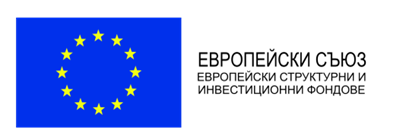 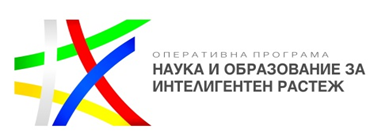 Interested party – a candidate for associated partnerInterested party – a candidate for associated partnerNameLegal statusNational registration numberHeadquartersAddress for correspondenceMain activity of the organizationShort description of the qualification and experience in the field of innovative rahabilitation and occupational therapy methods in severe medical conditionsPhone numberE-mailInternet pageAuthorised representatives:Name and positionName and position…n.   …